Additional fileFigure S1: Summary of study selection and exclusion Figure S2. Risk of Bias summary using Cochrane Risk of Bias Tool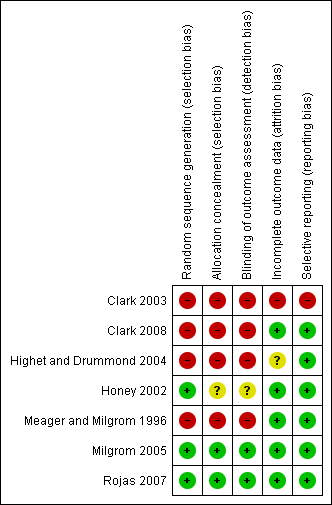 Figure S3. Risk of Bias graph using Cochrane Risk of Bias Tool. 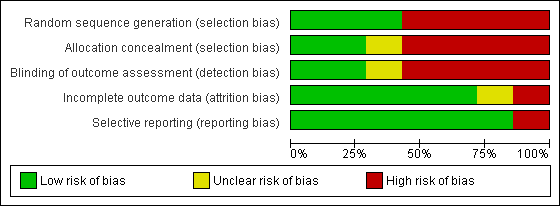 